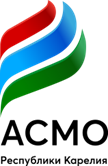 АССОЦИАЦИЯ «СОВЕТ МУНИЦИПАЛЬНЫХ ОБРАЗОВАНИЙ РЕСПУБЛИКИ КАРЕЛИЯ» ЗАСЕДАНИЕ ПРАВЛЕНИЯ31 января 2022 года                                                                             г. Петрозаводск                                        РЕШЕНИЕ № 1 по вопросу: О допуске проектов к участию в конкурсном отборе проектов для предоставления субсидий на поддержку местных инициатив граждан, проживающих в муниципальных образованиях в Республике КарелияВ соответствии с пунктами 9, 10  Порядка проведения конкурсного отбора проектов для предоставления субсидий на поддержку местных инициатив граждан, проживающих в муниципальных образованиях в Республике Карелия, утвержденного Постановлением Правительства Республики Карелия от 4 апреля 2014 года № 86-П «Об утверждении Порядка проведения конкурсного отбора проектов для предоставления субсидий на поддержку местных инициатив граждан, проживающих в муниципальных образованиях в Республике Карелия»  ( далее – Порядок)РЕШИЛИ:Утвердить поступившие проекты для предоставления субсидий на поддержку местных инициатив граждан, проживающих в муниципальных образованиях в Республике Карелия (далее – проекты), в количестве 152.Установить, что Ассоциацией «Совет муниципальных образований Республики Карелия» проведено рассмотрение проектов на соответствие требования, установленных Порядком  в период с 9 час.00 мин 10 января 2022 года до 17 час 15 мин 28 января 2022 года по адресу: Республика Карелия, г.Петрозаводск, ул.Герцена, д.13 каб.21Допустить к участию в конкурсе для предоставления субсидий на поддержку местных инициатив граждан, проживающих в муниципальных образованиях в Республике Карелия, проекты согласно Приложению № 1Отказать в допуске к участию в конкурсе для предоставления субсидий на поддержку местных инициатив граждан, проживающих в муниципальных образованиях в Республике Карелия, проекты согласно Приложению № 2Председатель Ассоциации 								О.В. БолговИсп. И.КузьминаПриложение 1к решению Правления Ассоциацииот 30 января 2022 года № 1Перечень проектов, допущенных к участию в конкурсном отборе проектов для предоставления субсидий на поддержку местных инициатив граждан, проживающих в муниципальных образованиях в Республике Карелия___________________________________________________________________________________________________________________________Приложение 2к решению Правления Ассоциацииот 30 января 2022 года № 1Перечень проектов,  не допущенных к участию в конкурсном отборе проектов для предоставления субсидий на поддержку местных инициатив граждан, проживающих в муниципальных образованиях в Республике Карелия________________________________________________________________________________________________________________________№ п/пМуниципальный район (городской округ)Администрация муниципального образования, представившая проектПроект1Беломорский муниципальный районБеломорский муниципальный район"Проложи свою лыжню"2Беломорский муниципальный районБеломорский муниципальный район«Здесь зажигаются звезды». Косметический ремонт актового зала Муниципального автономного образовательного учреждения дополнительного образования «Беломорский центр дополнительного образования» в г. Беломорск3Беломорский муниципальный районСосновецкое сельское поселениеОбустройство мемориальной плиты по ул.Лехтинская п.Пушной4Калевальский муниципальный районБоровское сельское поселениеРазборка аварийного здания по ул. Северная д. 15Калевальский муниципальный районБоровское сельское поселениеРемонт сетей водоснабжения по ул. Почтовая и ул. Советская в п.Боровой6Калевальский муниципальный районКалевальский муниципальный районОбустройство комфортных санитарных условий в здании МБУ ДО «Калевальская РДЮСШ»7Калевальский муниципальный районКалевальский муниципальный район«Обустройство парковки у Дома культуры по ул. Советская, 15а в п.Калевала».8Калевальский муниципальный районЛуусалмское сельское поселениеРемонт здания для  проживания специалистов (учителей, врачей)  1-й этап9Калевальский муниципальный районЮшкозерское сельское поселениеприобретение трактора МТЗ для содержания муниципальных дорог10Калевальский муниципальный районЮшкозерское сельское поселение2 этап капитального ремонта части автомобильного моста на ул. Добрыниной в д.Юшкозеро11Кемский муниципальный районКемский муниципальный районБлагоустройство территории Каменева 6а (бывшее здание вечерней школы)12Кемский муниципальный районКемский муниципальный районБлагоустройство улицы Дорожная с установкой детского игрового комплекса, контейнерной площадки и отсыпка дорожного покрытия части улиц13Кемский муниципальный районКемский муниципальный районНовогодняя ель 8 метров с украшениями и светодиодная фигура для новогоднего декорирования14Кемский муниципальный районКемский муниципальный районБлагоустройство городского парка15Кемский муниципальный районКемский муниципальный районБлагоустройство территории МБОУ Кемский СОШ № 316Кемский муниципальный районКемский муниципальный районБлагоустройство детской площадки между домами Свердлова 15 и Вокзальная 1517Кемский муниципальный районКривопорожское сельское поселение«Комплексное благоустройство участка Братской могилы воинов, погибших в годы  ВОВ 1941-1945гг.»18Кемский муниципальный районРабочеостровское сельское поселениеВыполнение работ по устройству детской игровой площадки, расположенной по адресу, пос.Рабочеостровск ул.Юбилейная19Кондопожский муниципальный районКондопожский муниципальный районУстройство многофункциональной спортивной площадки (покрытие площадки) всесезонного использования ( Гирвас)20Кондопожский муниципальный районКондопожский муниципальный районРемонт слесарной и столярной мастерских в МОУ СОШ №8 г.Кондопоги21Кондопожский муниципальный районКондопожский муниципальный район«Текущий ремонт преддушевых, душевых и замена оборудования плавательного бассейна МУ ФОК»22Кондопожский муниципальный районКончезерское сельское поселениеПриобретение и доставка мебели стульев(кресел) для зрительного зала Дома Культуры23Кондопожский муниципальный районПетровское сельское поселениеБлагоустройство территории поселка Марциальные Воды24Кондопожский муниципальный районПетровское сельское поселениеРемонт концертного зала МУК «ЦК ПСП» 2 этап25Костомукшский городской округКостомукшский городской округОбустройство зоны отдыха на берегу озера Контокки (второй этап)26Костомукшский городской округКостомукшский городской округОбустройство детской площадки «Синиранта» по ул. Октябрьская, 10а, г. Костомукша27Костомукшский городской округКостомукшский городской округОбустройство детской площадки "Мир детства" по ул. Строителей, д. 15, г. Костомукша28Костомукшский городской округКостомукшский городской округУстройство спортивной площадки по ул. Калевала, д. 13, г. Костомукша29Костомукшский городской округКостомукшский городской округОбустройство детской площадки «Маленькие горняки» по ул. Горняков,  д.11,  г. Костомукша30Лахденпохский муниципальный районЛахденпохский муниципальный район«Ремонт помещений городской муниципальной бани г. Лахденпохья РК - III окончательный этап»31Лахденпохский муниципальный районЛахденпохский муниципальный район"Благоустройство лыжной трассы в МБУ ДО "ЛРДЮСШ" г. Лахденпохья"32Лахденпохский муниципальный районХийтольское сельское поселениеУстройство уличного освещения по ул. Школьная в п. Хийтола33Лахденпохский муниципальный районХийтольское сельское поселениеУстройство уличного освещения по ул. Совхозная в п. Хийтола34Медвежьегорский муниципальный районМедвежьегорский муниципальный районТекущий ремонт кровли  Сосновской ООШ35Медвежьегорский муниципальный районМедвежьегорский муниципальный районТекущий ремонт здания спортивного комплекса в пгт.Повенец36Медвежьегорский муниципальный районМедвежьегорский муниципальный районОбустройство площадки для детского сада "Островок детства"37Медвежьегорский муниципальный районМедвежьегорский муниципальный район«Ремонт кабинетов для кружка робототехники в Муниципальном бюджетном образовательном учреждении дополнительного образования «Дом детского творчества г.Медвежьегорска»38Медвежьегорский муниципальный районМедвежьегорский муниципальный районУстановка окон в зданиях МКДОУ "Детский сад комбинированного вида № 2" в городе Медвежьегорске39Медвежьегорский муниципальный районМедвежьегорский муниципальный район«Установка системы автоматической пожарной сигнализации и системы оповещения и управления эвакуацией людей при пожаре»40Медвежьегорский муниципальный районМедвежьегорский муниципальный районЭтнопарк "Аллея былин"41Медвежьегорский муниципальный районМедвежьегорский муниципальный район«Ремонт и оснащение помещений для работы с детьми с ОВЗ в МБОУ ДО ДДТ г.Медвежьегорска»42Медвежьегорский муниципальный районМедвежьегорский муниципальный районРеконструкция входной зоны отдела детской литературы МКУ "МЦГБ"43Медвежьегорский муниципальный районМедвежьегорский муниципальный район"Окна ДОУ".       Замена оконных блоков.44Медвежьегорский муниципальный районМедвежьегорский муниципальный районОбустройство общественных шахтных колодцев д. Чёлмужи45Медвежьегорский муниципальный районМедвежьегорский муниципальный районТекущий ремонт кабинетов в МКОУ "Шуньгская средняя общеобразовательная школа"46Медвежьегорский муниципальный районПиндушское городское поселениеТекущий ремонт автомобильной дороги по ул. Канифольная пгт. Пиндуши47Медвежьегорский муниципальный районПиндушское городское поселениеРеконструкция стадиона по адресу: ул. Кирова,1 пгт. Пиндуши48Медвежьегорский  муниципальный районПовенецкое городское поселениеБлагоустройство п.Верхнее Волозеро: Ликвидация несанкционированного места складирования ТКО, устройство площадки для накопления ТКО на 2 контейнера, устройство площадки для накопления ТКО на 3 контейнера, устройство бетонной площадки для КБО49Медвежьегорский муниципальный районЧелмужское сельское поселениеУстройство двух пожарных водоёмов (резервуаров) ёмкостью 30м3 взамен приходящих в негодность50Муезерский муниципальный районВоломское сельское поселениеПриобретение трактора и навесного оборудования для содержания дорог местного значения Воломского сельского поселения51Муезерский муниципальный районВоломское сельское поселениеРемонт зрительного зала Дома культуры в п.Волома52Муезерский муниципальный районЛедмозерское сельское поселениеПроект «Память» - благоустройство кладбища в п.Ледмозеро.  (спиливание аварийных деревьев, замена упавшего деревянного забора вокруг кладбища на металлическую ограду, уборка порубочных остатков на территории самого кладбища и рядом, спиливание подроста для расширения кладбища).53Муезерский муниципальный районМуезерский муниципальный районБлагоустройство территории  МКДОУ детский сад №1 п. Муезерский54Муезерский муниципальный районМуезерское городское поселение«Устройство тротуара по ул. Строителей –ул. Правды»55Муезерский муниципальный районПенингское сельское поселение«Чистым дорогам быть всегда»                     (Приобретение трактора  для содержания дорог  местного значения Пенингского сельского поселения)56Муезерский муниципальный районРебольское сельское поселениеПриобретение трактора МТЗ 82.1-23 для расчистки дорог местного значения в с.Реболы57Олонецкий муниципальный районВидлицкое сельское поселениеТекущий ремонт асфальтобетонного покрытия дороги по ул. Сосновой в с. Видлица58Олонецкий муниципальный районИльинское сельское поселениеТекущий ремонт дороги в селе Нурмойла, ул.Садофьева, ул.Набережная, ул.Первомайская, ул.Школьная59Олонецкий муниципальный районИльинское сельское поселениеТекущий ремонт пожарных водоемов в п.Ильинский, ул. Первомайская, ул. Ганичева, ул. Гагарина60Олонецкий муниципальный районКоверское сельское поселениеТекущий ремонт дороги местного значения до кладбища в д.Тенгусельга61Олонецкий муниципальный районКоткозерское сельское поселение«Текущий ремонт ВЛ-0,23кВ уличного освещения в д. Березовая гора Олонецкого района»62Олонецкий муниципальный районКоткозерское сельское поселение«Текущий ремонт автомобильной дороги ул. Лесная от д.7 до д.29 в п. Верхнеолонецкий  ( II этап)»63Олонецкий муниципальный районКоткозерское сельское поселениеТекущий ремонт подъездной дороги к дому №10 по ул.Олонецкий в д.Коткозеро64Олонецкий муниципальный районКуйтежское сельское поселениеРемонт пешеходного моста через реку Мегрега в д. Куйтежа Олонецкого района Республики Карелия65Олонецкий муниципальный районМегрегское сельское поселениеРодимых улиц негасимый свет  (Ремонт ВЛ 10-0.4кВ)66Олонецкий муниципальный районМегрегское сельское поселениеремонт муниципальных дорог в рамках ППМИ: д. Обжа от дома №31 до дома № 37 (хорошие дороги сельской глубинке)67Олонецкий муниципальный районОлонецкий муниципальный районТекущий ремонт    пешеходного моста  от ул. Карла Либкнехта до ул. Речной через реку Олонка в городе Олонец68Петрозаводский городской округПетрозаводский городской округОбустройство спортивных объектов на территории МОУ «Лицей № 13»69Петрозаводский городской округПетрозаводский городской округУстройство на территории МОУ «Средняя школа № 11» спортивной площадки с тренажерами и спортивного мини-городка для младших школьников70Петрозаводский городской округПетрозаводский городской округСоздание рекреационно-спортивной зоны «Каменный Бор»71Петрозаводский городской округПетрозаводский городской округБлагоустройство аллеи от филиала ГБУЗ РК «Городская поликлиника № 4» (ул. Ровио) в сторону Балтийской улицы (вдоль дома № 9А по ул. Генерала Фролова и МОУ «Средняя школа № 2»)72Петрозаводский городской округПетрозаводский городской округБлагоустройство территории МОУ «Средняя школа № 36»73Питкярантский муниципальный районИмпилахтинское сельское поселениеРаботы по устройству линии уличного освещения дорог общего пользования местного значения ул.Ладожская, ул.Светская, д.Терванселька74Питкярантский муниципальный районИмпилахтинское сельское поселение"Ремонт крылец,фундамента и демонтаж кинобудки здания муниципального учреждения культуры "РАДУГА" в п.Импилахти75Питкярантский муниципальный районИмпилахтинское сельское поселение"Ремонт кровли и окраска фасадов здания муниципального учреждения культуры "РАДУГА" в п.Импилахти76Питкярантский муниципальный районИмпилахтинское сельское поселениеРаботы по устройству уличного освещения вдоль дорог общего пользования в п.Импилахти ул.Лесная,ул.Болотная77Питкярантский муниципальный районИмпилахтинское сельское поселениеРаботы по очистке и ремонту пожарного водоема в п.Импилахти,ул.Ладожская78Питкярантский муниципальный районПиткярантский муниципальный районУстройство уличного освещения дороги общего пользования местного значения в д. Ууксу, ул. Совхозная Питкярантского городского поселения79Питкярантский муниципальный районПиткярантский муниципальный районОбустройство детской игровой площадки в г. Питкяранта80Питкярантский муниципальный районПиткярантский муниципальный районРемонт системы водоснабжения д.Рауталахти81Питкярантский муниципальный районСалминское сельское поселениеБлагоустройство детской и спортивной площадки в деревне Ряймяля.82Питкярантский муниципальный районСалминское сельское поселениеУстройство уличного освещения на ул. Молодежная в п. Салми83Питкярантский муниципальный районСалминское сельское поселениеТекущий ремонт улицы Кирпичная в п. Салми84Питкярантский муниципальный районХарлуское сельское поселениеЗамена окон и входной двери в помещении МУК "Радуга" (ДК п. Харлу)85Прионежский муниципальный районЗаозерское сельское поселениеОбустройство хоккейной площадки в с. Заозерье86Прионежский муниципальный районЗаозерское сельское поселениеРеконструкция спортивной площадки и оснащение дополнительным оборудованием в с. Заозерье87Прионежский муниципальный районЛадва-Веткинское сельское поселениеОбустройство спортивной площадки88Прионежский муниципальный районПрионежский муниципальный районУстройство ограждения территории МОУ «СОШ №2 п. Мелиоративный» (вокруг здания дошкольных групп)89Прионежский муниципальный районМелиоративное сельское поселение1. Ремонт хоккейной площадки, расположенной напротив дома №22 по ул. Петрозаводской в п. Мелиоративный90Прионежский муниципальный районНововилговское сельское поселениеОбустройство детских площадок по ул. Новая и в районе д.1 по ул. Л .Рохлина в д. Вилга, Прионежского района, РК91Прионежский муниципальный районПайское сельское поселениеОбустройство на стадионе элементов детского игрового комплекса в п. Пай Прионежского района Республики  Карелия92Прионежский муниципальный районПрионежский муниципальный районУстройство ограждения территории МОУ «Шелтозерская СОШ» (демонтаж и устройство забора в с. Шелтозеро93Прионежский муниципальный районПрионежский муниципальный районРемонт водопроводных сетей в д.Вилга по ул.Новая94Прионежский муниципальный районПрионежский муниципальный районРемонт кровли МДОУ «Детский сад № 51 «Чебурашка»95Прионежский муниципальный районПрионежский муниципальный районРемонт водопроводных сетей в п.Кварцитный96Пряжинский муниципальный районПряжинское городское поселениеРемонт пешеходной дорожки по ул. Советская и устройство пешеходной дорожки по ул. Строительная97Олонецкий муниципальный районКрошнозерское сельское поселениеРемонт асфальтобетонного покрытия автомобильной дороги в с.Крошнозеро ул.Центральная от д.16 (площадь 2150 кв.м.)"98Пряжинский муниципальный районМатросское сельское поселениеУкладка асфальтобетонного полотна  в п. Матросы на улице Речная99Пряжинский муниципальный районМатросское сельское поселениеЯмочный ремонт асфальтобетонного полотна в п. Матросы на улице Больничный городок100Пряжинский муниципальный районМатросское сельское поселениеУкладка асфальтобетонного полотна  в п. Матросы на улице Боровая101Пряжинский муниципальный районЭссойльское сельское поселениеРемонт муниципальной дороги Эссойльского сельского поселения ул.Озерная в с.Эссойла.102Пряжинский муниципальный районЭссойльское сельское поселениеРемонт муниципальных дорог Эссойльского сельского поселения ул.Речная в п.Сяпся и  ул.Горная в п.Новые Пески.103Пудожский муниципальный районАвдеевское сельское поселение"Ремонт системы водоснабжения"104Пудожский муниципальный районКрасноборское сельское поселениеРемонт системы водоснабжения д.Каршево Пудожского района105Пудожский муниципальный районКрасноборское сельское поселениеРемонт дорог местного значения Красноборского сельского поселения Пудожского муниципального района106Пудожский муниципальный районКривецкое сельское поселениеЯмочный  ремонт асфальтобетонного покрытия картами в п. Кривцы107Пудожский муниципальный районКуганаволокское сельское поселениеУстройство уличной крытой сценической площадки в деревне Куганаволок108Пудожский муниципальный районКуганаволокское сельское поселениеРемонт (замена) ограды кладбища в д. Куганаволок109Пудожский муниципальный районПяльмское сельское поселениеРемонт автомобильных дорог местного значения в пос.Пяльма Пудожского района110Пудожский муниципальный районПудожский муниципальный районЗамена окон и дверей в здании детского сада МКОУ ООШ д. Куганаволок по адресу: Республика Карелия, Пудожский район, д. Куганаволок, д. 66111Пудожский муниципальный районПудожский муниципальный районРемонт кровли здания школы МКОУ ООШ д. Каршево112Пудожский муниципальный районПудожский муниципальный районБлагоустройство аллеи по улице Ленина от д. № 43 до д. № 65 (обустройство дренажной канавы)113Пудожский муниципальный районПудожский муниципальный районЧистый город (установка крытых контейнерных площадок).114Пудожский муниципальный районПудожский муниципальный районРемонт автомобильной дороги на ул. Почтовая в п. Подпорожье (от ул. Привокзальная до ул. Школьная)115Пудожский муниципальный районПудожский муниципальный районОбустройство (асфальтирование)  автомобильной парковки по ул. Строителей, д. 21116Сегежский муниципальный районВалдайское сельское поселениеУстановка открытой спортивной площадки п. Валдай117Сегежский муниципальный районИдельское сельское поселениеОрганизация водоснабжения населения : ремонт муниципальных колодцев в п.Кочкома.118Сегежский муниципальный районИдельское сельское поселениеСоздание условий для организации досуга и обеспечение услугами организации культуры : укрепление материально-технической базы сельского клуба п.Кочкома119Сегежский муниципальный районИдельское сельское поселениеДорожная деятельность и обеспечение безопасности дорожного движения : ремонт участка автомобильной дороги местного значения по улице Заречная п.Идель от поворота до дома №11.120Сегежский муниципальный районИдельское сельское поселениеДорожная деятельность и обеспечение безопасности дорожного движения : ремонт участка автомобильной дороги местного значения по улице Заречная п.Идель от  дома №11. до дома №24121Сегежский муниципальный районИдельское сельское поселениеСоздание условий для организации досуга и обеспечение услугами организации культуры : укрепление материально-технической базы сельского клуба п.Идель.122Сегежский муниципальный районЧернопорожское сельское поселениеУстройство контейнерных площадок в пос. Олений123Сегежский муниципальный районЧернопорожское сельское поселениеУстройство контейнерных площадок в пос. Пертозеро124Сортавальский муниципальный районКааламское сельское поселениеОбустройство детской площадки в п. Кааламо Сортавальского муниципального района Республики Карелия125Сортавальский муниципальный районСортавальский муниципальный районЗамена участка магистрального трубопровода диам.140 мм существующей системы водоснабжения п. Хаапалампи Сортавальского муниципального района126Сортавальский муниципальный районСортавальский муниципальный районПроведение ремонтно-восстановительных работ Братской могилы по адресу: РК, пгт.Вяртсиля, набережная реки Юуванйоки127Сортавальский муниципальный районСортавальское городское поселениеРемонт автомобильных дорог по ул. Центральная - ул. Набережная, пос. Хюмпеля128Сортавальский муниципальный районХелюльское городское поселениеАсфальтирование площадок у входа в ДК пгт. Хелюля с устройством подъездных путей.129Суоярвский муниципальный районЛоймольское сельское поселениеТекущий ремонт автомобильных дорог общего пользования в п.Леппясюрья130Суоярвский муниципальный районЛоймольское сельское поселениеУстройство спортивной площадки и уличных тренажеров, освещение детской площадки по ул.Советская п.Райконкоски131Суоярвский муниципальный районЛоймольское сельское поселениеУстройство спортивной площадки и уличных тренажеров по ул.Суоярвское шоссе п.Лоймола132Суоярвский муниципальный районЛоймольское сельское поселениеТекущий ремонт автомобильной дороги общего пользования по ул.Центральная п.Пийтсиеки133Суоярвский муниципальный районНайстенъярвское сельское поселениеСоздание и обустройство зоны отдыха в п.Тойвола134Суоярвский муниципальный районНайстенъярвское сельское поселениеУстановка уличных тренажеров в п. Лахколампи135Суоярвский муниципальный районСуоярвский муниципальный районМОУ Найстенъярвская СОШ. Благоустройство дворовой территории136Суоярвский муниципальный районСуоярвский муниципальный районОбустройство центральной ярмарочной площади137Суоярвский муниципальный районСуоярвский муниципальный районПриобретение и установка зимней горки у жилого дома № 8 по ул. Суоярвское шоссе г. Суоярви138Суоярвский муниципальный районСуоярвский муниципальный районПодготовка территории под установку зимней горки у жилого дома № 8 по ул. Суоярвское шоссе  г. Суоярви139Суоярвский муниципальный районСуоярвский муниципальный районБлагоустройство территории, расположенной по адресу: г. Суоярви, ул. Кайманова, напротив дома № 2140Суоярвский муниципальный районСуоярвский муниципальный районПланировка и освещение территории под центральную и малую ярмарочную площадь141Суоярвский муниципальный районСуоярвский муниципальный районБлагоустройство территории кладбища, расположенного на ул. Петрозаводское шоссе г. Суоярви142Суоярвский муниципальный районСуоярвский муниципальный районБлагоустройство территории кладбища, расположенного на ул. Суоярвское шоссе г. Суоярви143Суоярвский муниципальный районСуоярвский муниципальный районБлагоустройство территории кладбища, расположенного в урочище «Умойная»144Суоярвский муниципальный районСуоярвский муниципальный районБлагоустройство колодцев на территории Суоярвского городского поселения. IV этап145Суоярвский муниципальный районСуоярвский муниципальный районБлагоустройство колодцев на территории Суоярвского городского поселения. I этап146Суоярвский муниципальный районСуоярвский муниципальный районБлагоустройство колодцев на территории Суоярвского городского поселения. II этап147Суоярвский муниципальный районСуоярвский муниципальный районБлагоустройство колодцев на территории Суоярвского городского поселения. III этап148Суоярвский муниципальный районСуоярвский муниципальный районБлагоустройство территории, расположенной по адресу: г. Суоярви, между домами №3 и №5 по ул. Кайманова149Суоярвский муниципальный районСуоярвский муниципальный районОбустройство проезда и автопарковок у площадки «Артек»150Суоярвский муниципальный районСуоярвский муниципальный районОбустройство малой ярмарочной площади и входной зоны центральной ярмарочной площади№ п/пМуниципальный район (городской округ)Администрация муниципального образования, представившая проектПроектПричины отказа в допуске1Кондопожский муниципальный районКондопожский муниципальный район«Устройство многофункциональной спортивной площадки (подготовка основания под покрытие) всесезонного использования ( Янишполе)Проект не соответствует  требованиям пункта 6 Порядка в части отсутствия: приложенных к протоколу листов регистрации участников общего собрания граждан; гарантийных  писем юридических лиц; презентации проекта в формате POWER POINT;   материалов, подтверждающих размещение  об условиях проведения конкурса, о проведении общего собрания граждан. Стоимость проекта, указанная  в заявке, не соответствует стоимости проекта, указанной в коммерческом предложении 2Муезерский муниципальный районЛедмозерское сельское поселениеТерритория радостиПроект не соответствует  требованиям пункта 6 Порядка в части отсутствия: гарантийного письма муниципального образования, подтверждающего необходимый размер средств на софинансирование проекта  из бюджета муниципального образования; фотографий, характеризующих  состояние имущества, предназначенного для реализации проекта  